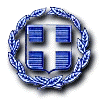 ΕΛΛΗΝΙΚΗ ΔΗΜΟΚΡΑΤΙΑΔΗΜΟΣ ΚΕΝΤΡΙΚΗΣ ΚΕΡΚΥΡΑΣ ΚΑΙ ΔΙΑΠΟΝΤΙΩΝ ΝΗΣΩΝ ΔΙΕΥΘΥΝΣΗ ΕΠΙΧΕΙΡΗΣΙΑΚΟΥ ΕΡΓΟΥ ΤΜΗΜΑ ΣΥΝΤΗΡΗΣΗΣ ΠΡΑΣΙΝΟΥΑΡ. ΜΕΛΕΤΗΣ: 04/2021 ΠΡΟΫΠΟΛΟΓΙΣΜΟΣ ΠΡΟΣΦΟΡΑΣΚ.Α.  45.7135.001  «ΠΡΟΜΗΘΕΙΑ ΟΣΤΕΟΦΥΛΑΚΙΩΝ - ΟΣΤΕΟΘΗΚΩΝ ΓΙΑ ΤΟ Α´                                  ΔΗΜ. ΝΕΚΡΟΤΑΦΕΙΟ ΓΑΡΙΤΣΑΣ»                                                                                                                                    Κέρκυρα      /      /2021                                                                                                                           Ο ΠΡΟΣΦΕΡΩΝΑ/ΑΠΕΡΙΓΡΑΦΗ: ΠΡΟΜΗΘΕΙΑ ΟΣΤΕΟΦΥΛΑΚΙΩΝ-ΟΣΤΕΟΘΗΚΩΝCPV: 44618400-9ΠΟΣΟΤΗΤΑΤΙΜΗ ΜΟΝΑΔΟΣ (Ευρώ)ΔΑΠΑΝΗ(Ευρώ)1ΟΣΤΕΟΦΥΛΑΚΙΑ-ΟΣΤΕΟΘΗΚΕΣ300ΣΥΝΟΛΟ ΠΡΟ Φ.Π.Α.Φ.Π.Α. 24%ΣΥΝΟΛΟ